Игра Найди отличия по теме космос                                 подготовила Арчагова А.В.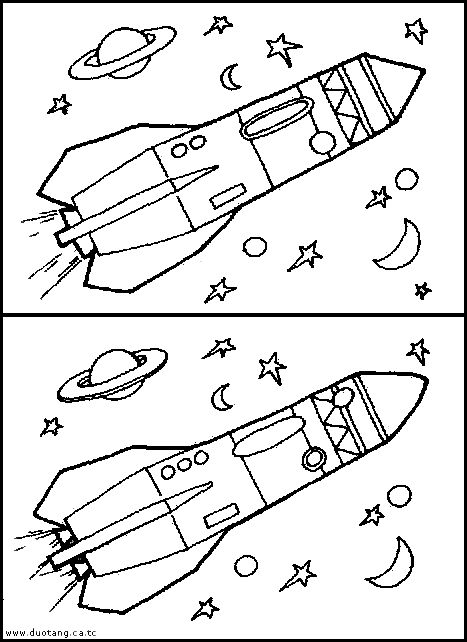 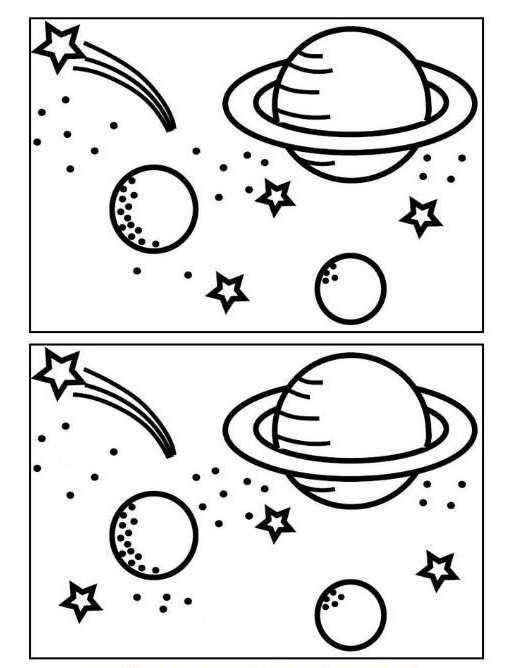 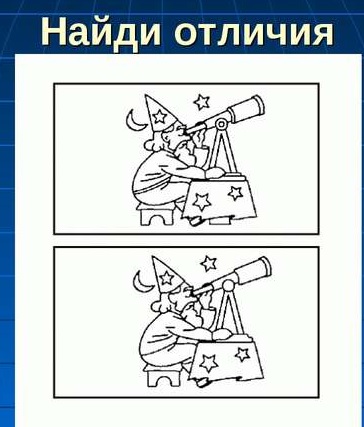 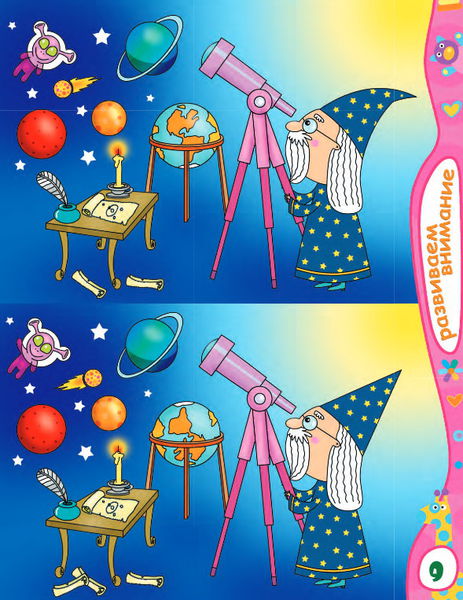 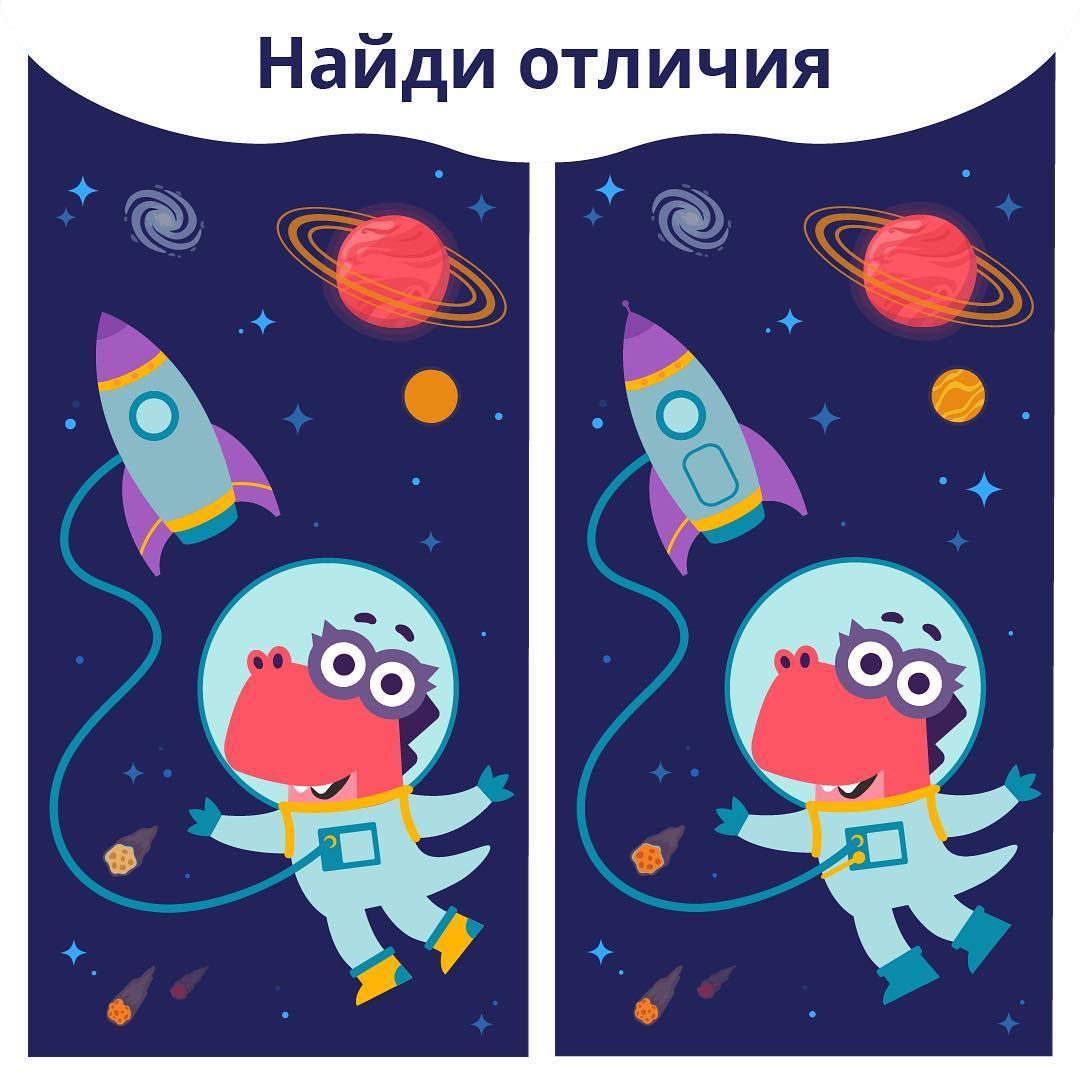 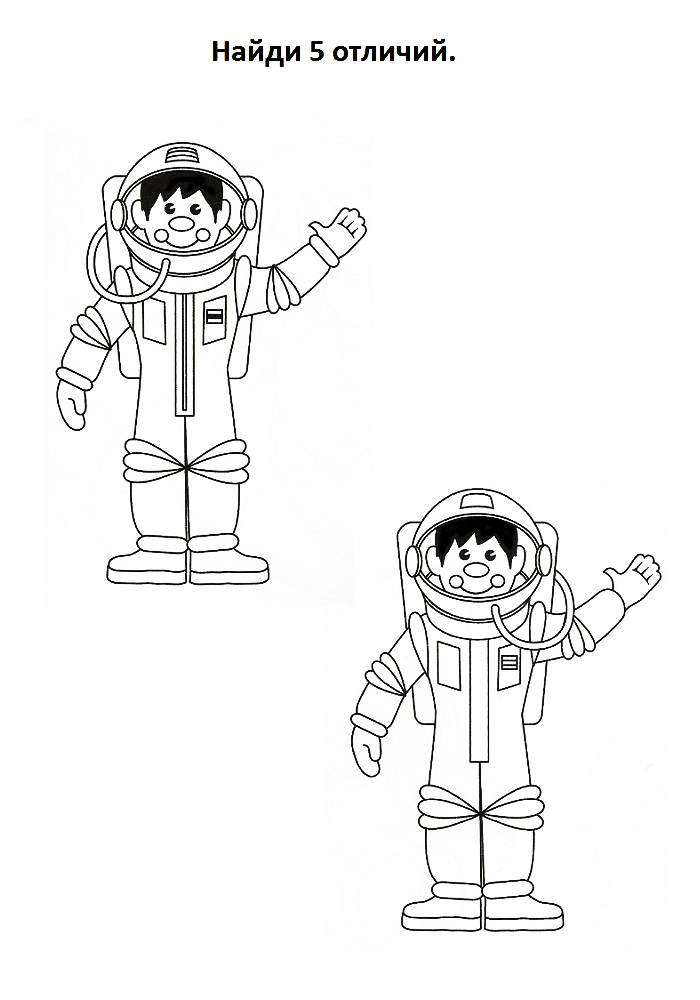 